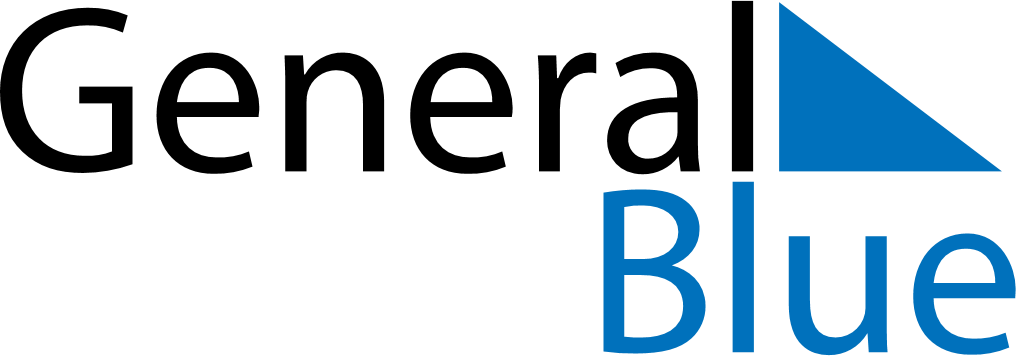 2026 – Q2Cabo Verde  2026 – Q2Cabo Verde  2026 – Q2Cabo Verde  2026 – Q2Cabo Verde  2026 – Q2Cabo Verde  AprilAprilAprilAprilAprilAprilAprilMondayTuesdayWednesdayThursdayFridaySaturdaySunday123456789101112131415161718192021222324252627282930MayMayMayMayMayMayMayMondayTuesdayWednesdayThursdayFridaySaturdaySunday12345678910111213141516171819202122232425262728293031JuneJuneJuneJuneJuneJuneJuneMondayTuesdayWednesdayThursdayFridaySaturdaySunday123456789101112131415161718192021222324252627282930Apr 3: Good FridayApr 5: Easter SundayMay 1: Labour DayJun 1: Children’s Day